SCPDF Steering Recording for 11/5/21:https://youtu.be/G9PynaR-678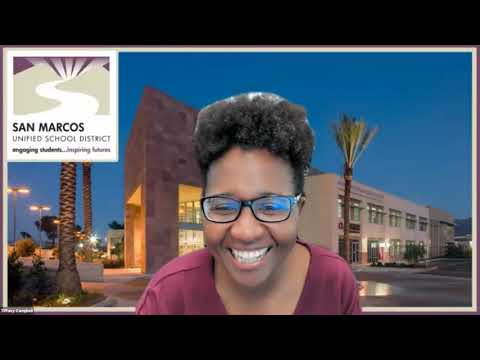 